МИНИСТЕРСТВО СЕЛЬСКОГО ХОЗЯЙСТВА И ПРОДОВОЛЬСТВИЯ 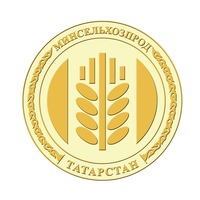 РЕСПУБЛИКИ ТАТАРСТАНПРЕСС-РЕЛИЗГосдума приняла законопроект, гарантирующий сельчанкам сокращенный рабочий деньЖенщинам, проживающим и работающим в сельской местности, будет гарантирована сокращенная продолжительность рабочего времени - не более 36 часов в неделю. При этом оплата будет оставаться такой же, как и при полной рабочей неделе. Законопроект об этом Госдума приняла в первом чтении.После принятия закона женщины на селе получат и еще одну гарантию, кроме сокращенного рабочего времени. А именно, обязательной будет повышенная оплата на работах, где по условиям труда рабочий день разделен на части.Норма, гарантирующая сельским работницам право на сокращенный рабочий день, до сих пор регулируется подзаконным актом, который был принят еще в советские временаПо действующему законодательству нормы подзаконных актов могут применяться лишь постольку, поскольку они не противоречат Трудовому кодексу. А в данном случае противоречие имеется, ведь кодекс предусматривает нормальную продолжительность рабочей недели 40 часов.Законопроект инициирован депутатами фракции "Единая Россия" для того, чтобы придать указанной норме силу федерального закона, чтобы женщины на селе не остались без социальной защиты.Татарская версия новости: http://agro.tatarstan.ru/tat/index.htm/news/1506752.htmПресс – служба Минсельхозпрода РТ